Автор разработки: Данько Татьяна Александровна,                                    учитель математики,                                    МБОУ «СОШ №1»                                   г. Горнозаводск,                                    Пермский крайСтатья отнесена к разделу:  математикаМатематическая игра "Чей ум лучше"Разработка мероприятия к неделе математики для 9-11 классов. Игра как средство проверки знаний учащихся по изученным темам дает очень хорошие результаты. Учащиеся в непринужденной обстановке показывают свое умение анализировать и систематизировать. У них развивается нестандартное логическое мышление. Происходит привитие интереса к предмету, ответственности, собранности, математической культуры.Цель игры: повышение познавательной активности учащихся; повышение интереса к математике; расширение кругозора учащихся; воспитание воли к победе; воспитание культуры поведения.Правила игры. Правила игры аналогичны правилам телевизионной игры «Слабое звено». В игре участвуют десять учащихся 9-11 классов. 1 раунд длится 2 мин.  Следующие – на 30 сек. больше. Вся игра состоит из девяти раундов. Последний раунд – “Лицом к лицу”. Правильный ответ составляет 10 баллов.  Приз – Диплом Победителя  и две «5» в журнал. Учащимся, дошедшим до пятого тура – по одной «5». Всем участникам игры – Сертификат участия.  Ведущий. Члены жюри следят за временем, количеством ошибок.Оборудование:  стойки,  небольшие доски, мел, «губки», гонг, часы с секундной стрелкой.Раунд.  Приглашаются 10 учащихся + 1 счетчик. Время – 2 минуты.Подсчет баллов. Выбор самого слабого звена.Раунд. Играют 9 человек. Время – 2,5 минуты.Подсчет баллов. Выбор самого слабого звенаРаунд. Играют 8 человек. Время – 3 минутыПодсчет баллов. Выбор самого слабого звенаРаунд. Играют 7 человек. Время – 3,5 минут.Подсчет баллов. Выбор самого слабого звенаРаунд. Играют 6 человек. Время – 4 минуты.Подсчет баллов. Выбор самого слабого звенаРаунд. Играют 5 человек. Время – 4,5 минуты.Подсчет баллов. Выбор самого слабого звенаРаунд. Играют 4 человека. Время – 5 минут.Подсчет баллов. Выбор самого слабого звенаРаунд. Играют 3 человека. Время – 5,5 минут.Подсчет баллов. Выбор самого слабого звенаРаунд “Лицом к лицу”. Играют 2 человека. Время – 6 минут.Подведение итогов игры. Вручение наград победителям и участникам.№Вопрос Ответ 1Единица измерения углаГрадус 2Сотая часть числаПроцент 3Сумма длин всех сторон многоугольникаПериметр 4Отрезок, соединяющий две любые точки окружностиХорда 5Вид числа Римские 6Знак для обозначения действия сложенияПлюс 7Уравнения, имеющие одни и те же корниРавные 8Отрезок, образующий прямой угол с данной прямойПерпендикуляр 9График квадратичной функцииПарабола 10Форма записиРазность 11Геометрическое преобразованиеПодобие 12Плоский четырехугольник, у которого диагонали пересекаются под прямым угломРомб 13Сторона, лежащая против прямого угла в треугольникеГипотенуза 14Чему равен  при четном п?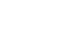 │а│15Как называются компоненты сложения?Слагаемые 16Чему равна  часть часа? 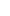 15 минут17Чему равен объем куба с ребром а? 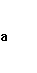 18Что легче: 1кг ваты или  железа? Одинаково 19Чему равен объем 1кг воды? 20Фигура, состоящая из двух различных полупрямых с общей начальной точкойУгол №Вопрос Ответ 1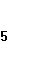 6252Фигура, состоящая из трех точек, не лежащих на одной прямой и трех отрезков, попарно соединяющих эти точки Треугольник 3Чему равна «морская миля»?4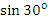 0,55Функция называется четной, если для любого х из области определения выполняется равенствоF(-x)=F(x)6Число, обращающее уравнение в верное числовое равенство, называетсяКорнем уравнения7Бежала тройка лошадей. Каждая лошадь пробежала по . Сколько километров проехал ямщик? 5км8Имеются два сосуда. Объем первого сосуда – , второго – 10 дм3. Вместимость какого сосуда меньше? Первого 9В классе 20 учащихся. 5 человек пошли в поход. Сколько процентов учащихся пошли в поход?25%10Площадь квадрата равна 100 см2. Чему равен его периметр? 40см 11Чему равно произведение 13 ∙ 25 ∙ 0 ∙ 0,1?012Самый быстроногий бегун в мире – гепард. Какую скорость он развивает?До 13Сколько будет  +5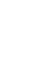 1014Двое пошли – 3 гвоздя нашли. Следом четверо пойдут, много ли гвоздей найдут?Ни одного15Какой знак имеет tg (-)?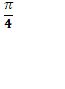 Минус 16Биллион – это 10 в степени?9-ой17Чему равен ?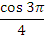 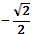 18Прямые, к которым неограниченно приближается график функции, но не пересекает ихАсимптоты 19Решение задач в какой области способствовало возникновению и развитию тригонометрии?Астрономии 20Может ли оказаться, что х10х?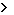 Если х–отрицательное число21Отрезок, соединяющий две вершины призмы, не принадлежащие одной грани, называетсяДиагональю призмы22Необходимое условие существование точек экстремумаСуществование стационарных точек23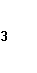 24324-28-72-10025К однозначному числу, большему 0, приписали такую же цифру. Во сколько раз увеличится число? В 11 раз№Вопрос Ответ 1cos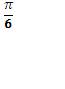 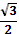 2График нечетной функции симметричен относительноНачала системы координат3Триллион – это 10 в степени?12-ой4Что идет, не двигаясь с места? Время 5Сколько десятков получится, если два десятка умножить на три десятка?606В семье у каждого из пяти братьев есть сестра. Сколько детей в семье? 67Уравнение cos x=1 имеет решениех=2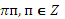 8Какой знак имеет тангенс в третьей четвертиПлюс 9Самое большое количество зубов среди позвоночных у акулы. Сколько их?2400010Это точка отсчета011За книгу заплатил 10 рублей и еще половину стоимости книги. Сколько стоит книга? 20 рублей12Равенство двух отношенийПропорция13Чему равен tg?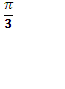 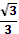 14Кто из великих художников первым нашел «Золотое сечение» и пользовался им при создании своих шедевровЛеонардо да Винчи15Вычисли 912 - 812172016Чему равна сумма arcsin x+arccos x?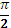 17Тело, поверхность которого состоит из конечного числа плоских многоугольниковМногогранник 18Два отца и два сына съели три апельсина. По сколько съел каждый? По одному19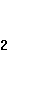 102420Боковая поверхность призмы состоит изПараллелограммов 21Какой знак надо поставить между записанными рядом числами 2 и 3, чтобы получилось число, большее двух, но меньшее трех?Запятую 22-28 – 12=-40№Вопрос Ответ 1cos x=-1х=п, 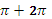 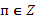 2Чему равна одна двенадцатая часа? 5-ти минутам3У горного барана весом  масса рогов составляет . Сколько процентов составляет масса рогов от массы тела?20%4Квадрилион – это 10 в степени?15-ой5Яйцо всмятку варится 2 минуты. Сколько времени потребуется, чтобы сварить 5 яиц всмятку? 2 минуты6Чему равен  sin?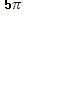 7Сколько метров может достигать самая высокая трава банан?До 8График четной функции симметричен относительноОси ординат9Это число глаз у пчелы510Как называется расстояние между плоскостями оснований призмы?Высота 11Кому принадлежат слова: «Математика – гимнастика ума, для которой нужны гибкость и выносливость молодости»?Норберту Винеру – американскому ученому12Фигура, составленная из трех плоских угловТрехгранный угол13Угол в 10° рассматривают в лупу, дающую четырехкратное увеличение. Угол какой величины виден в лупу? 10°14Ученик 1 класса живет на 10 этаже, но доезжает до 7, а потом идет пешком. Почему? Мал ростом – не дотягивается до кнопки15Если основание призмы есть параллелограмм, то она называетсяПараллелепипед 16Чему равен tg0017Разделите 50 на половину100180,330,02719Частное двух чисел называетсяОтношением 20152 - 1422921Брат старше сестры во столько же раз, сколько ему лет. Сколько лет сестре? 1 год22Портной имеет кусок сукна в , от которого он отрезает ежедневно по . Через сколько дней он отрежет последний кусок?Через 7 дней№Вопрос Ответ 1Сто разделить на одну четверть. Сколько будет?4002Наименьший положительный период тангенса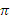 3Уравнение cos х =0 имеет решениех =  +4Как называется график функции у=х3?Кубическая парабола5Это философ, математик, физик и физиолог. Его имя носит система координат на плоскости.Рене Декарт – французский математик6Горело 7 электрических лампочек. Две погасли. Сколько лампочек осталось? 77Отношение длины отрезка на карте к длине отрезка на местности. Масштаб 8Чему равна сумма (-0,1)4+(-0,1)3?0,00099Сколько молока выпивает дитёныш синего кита за одно кормление?До 100 литров10Один процент от рубля – это1 копейка11Чему равно произведение целых чисел от -5 до 5?012Квинтиллион – это 10 в степени?18-ой13Чему равен 1 пуд? 16 кг146321615Два числа, отличающиеся друг от друга только знаками. Противоположные 16Каким словом обозначался миллион в Древней Руси? Тьма 17Какая мера длины определяется двумя нотами? Миля 18Название какой фигуры произошло от греческого слова “трапеза”?Трапеция 19Чему равна масса 1м3 воды: 1тонне или 1 центнеру ? 1 тонне20Сколько аров в гектаре?10021Крыша дома несимметрична: левый скат составляет с горизонталью 30°, а правый – 50°. Если петух откладывает яйцо на гребень крыши, в какую сторону упадет яйцо? Петух яйца не несет22Кто был автором первого учебника математики? Евклид №Вопрос Ответ 1-13+1131002Наименьший положительный период косинуса2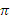 3Уравнение sin x = 1 x = 2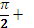 4Единица измерения углаРадиан 5Секстиллион – это 10 в степени21-ой6tg 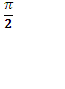 Не существует7Его теорема рассматривает связь коэффициентов квадратного уравнения и его корнейВиет8В велосипедном колесе 20 спиц. Сколько промежутков между спицами?199Какую температуру могут выдерживать самые морозостойкие утки и гуси?-110010Как называется график функции у =  ?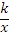 Гипербола 11Отношение противолежащего катета к гипотенузеСинус угла12Чему равно произведение (* (?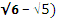 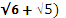 113Это магическое число714Сколько плоскостей симметрии имеет прямоугольный параллелепипед?315Чему равен cos  ?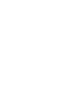 -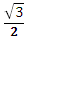 16(-3)4 + (-7)2 =13017Сколько золотых дал Карабас-Барабас для папы Карло? 518Какие числа натурального ряда не изменяются, если их перевернуть? 0, 3, 819Из куска проволоки согнули квадрат со стороной 6 см. Затем разогнули и согнули треугольник с равными сторонами. Какова сторона треугольника?8 см20Сформулируйте теорему ПифагораВ прямоугольном треугольнике квадрат гипотенузы равен сумме квадратов катетов21ОДЗ уравнения  =2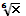 х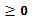 22Крышка у стола имеет 4 угла. 2 угла отпилили. Сколько углов стало у крышки?6№Вопрос Ответ 1Что больше 2Какой знак имеет sin 2650?минус3Септиллион – это 10 в степени?24-ой4Эта единица измерения равна длине трех ячменных зерен, приставленных одно к другому своими концами.Дюйм 5Сколько запахов может различать собака?До 2000006Направленный отрезок – это Вектор 7На одной жужжаре прискакали 70 лямзиков, а на другой в 3 раза больше. Сколько лямзиков прискакали на двух жужжарах?2808Счетная машинаМикрокалькулятор 9Три зайца. Сколько будет ушей?210172 – 162 =3311Кто из учёных участвовал в атлетических состязаниях и на олимпийских  играх был дважды увенчан лавровым венком за победу в кулачном бою?Пифагор 12Сколько плоскостей симметрии имеет куб?913 =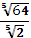 214Катеты прямоугольного треугольника равны 3 и 4 см. Чему равна гипотенуза?515Прямая, содержащая высоту правильной пирамиды называетсяОсью 16Спящий или бодрствующий географический конус – это…Вулкан 17Кому принадлежат слова: «Вдохновение нужно в геометрии, как и в поэзии»? А.С.Пушкин18Название какого государства скрывается в математическом выражении А3?Куба 19Сколько понедельников будет в январе 2013 года?420Уравнение sin x = -1 имеет решениех =  +221tg  =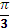 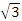 223 - 1 =1№Вопрос Ответ 1Прямая, проходящая через точку окружности перпендикулярно к радиусу, проведенному в эту точку Касательная 2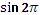 03 = 0 имеет решение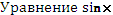 х = 4Октиллион – это 10 в степени27-ой5Квадрат и ромб имеют равные периметры. Площадь какой фигуры больше?Площади равны6Самое длинное позвоночное животное – синий кит. Его длина достигает 33 метра7Можно ли построить треугольник со сторонами 7см, 2см и 3см?нет8Какое натуральное число присутствует в названии известной картины Ивана Айвазовского?99Этот метод позволяет строить графики функцийМетод координат10Назовите геометрический вид тополяПирамидальный 11* =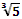 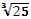 512Многогранник из Египта – это…Пирамида 13Крупнейший математик 18 столетия. Швейцарец. Член Петербургской Академии наук. Оставил огромное научное наследие по математическому анализу, геометрии, тригонометрии, механике, теории чиселЛеонард Эйлер14Единица длины «морское лье» равно5555 метров154 человека обменялись рукопожатиями. Сколько было рукопожатий?616Он изобрёл для защиты своего города Сиракузы мощные машины-катапульты, изобрёл винт. Кто этот ученный?Архимед 172951218Треугольная пирамида, у которой все рёбра равныТетраэдр 19Какой знак имеет tg  ?Минус 20Вычисли  4 - 2 =2,121Отрезок, соединяющий две точки окружности и проходящий через её центрДиаметр 22-25 +125 =100№ Вопросы  первому финалистуОтветы1Который сейчас час, если оставшаяся часть суток вдвое больше прошедшей?8 часов2Кому принадлежат слова “Математика – царица наук, а арифметика – царица математики”?К.Ф.Гаусс3Что является геометрическим местом точек, равноудаленных от двух данных?Прямая, перпендикулярная отрезку, соединяющая точки и проходящая через его середину4Назовите название песни, в которой есть слова “…и подарит 500 эскимо”«Песенка крокодила Гены»5Геометрический смысл углового коэффициента прямойk = tg 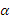 № Вопросы второму финалистуОтветы 1Какую геометрическую фигуру не увеличивает увеличительное стекло?Угол 2Кому принадлежат эти строки “Математику уже затем учить надобно, что она ум в порядок приводит” ? М.В.Ломоносов3Как расположены векторы, если их скалярное произведение равно 0?Векторы перпендикулярны4Как читается теорема синусов?Стороны треугольника пропорциональны синусам противолежащих углов563 – 53 =91№Дополнительные вопросы Ответы 1Рассказывают, что в трехлетнем возрасте он, поправив расчеты своего отца с каменщиками, удивил всех. А в 10 лет сложил все числа от 1 до 100, пока учитель диктовал задание. Кто это? К.Ф.Гаусс2При каком условии прямые параллельны?Если k1 = k2 и b1 ≠ b23Кто впервые разделил числа на четные и нечетные, простые и составные? Пифагор 4Кому принадлежат слова “Математик должен быть в душе поэтом”? С.Ковалевской5Нониллион – это 10 в степени30-ой7Отец современной алгебры Ф.Виет